TISKOVÁ ZPRÁVA IMAX Praha, Česká republika | 7. října 2014Drákula: Neznámá legenda bude k vidění už od 9. října. V předpremiérovém týdnu poběží v kině IMAXVýpravná fantasy Drákula: Neznámá legenda, která má oficiální premiéru v českých kinech 16. října, bude k vidění s týdenním předstihem. Už od 9. října bude film uvádět velkoformátové kino IMAX v Praze. Snímek bude nasazen jako plnohodnotný film. Na programu kina IMAX bude od 9.10. Drákula: Neznámá legenda každý den nejméně ve třech časech, většinou v 15:30, 17:30 a 19:30. Program kina je k dispozici na stránkách www.cinemacity.cz Drákula: Neznámá legenda není tradiční upírský horor, ale velkolepá fantasy o vládci Transylvánie Vladovi III., jenž čelí mohutné armádě osmanské říše. Teprve zoufalá situace ho donutí k zoufalým činům a k proměně v nejznámější monstrum lidské historie. Film plný velkolepých osudů i bitev byl převeden i do zvukového a obrazového formátu IMAX. Příběh o samotném počátku legendárního monstra s Lukem Evansem v hlavní roli mohou první a nedočkaví diváci shlédnout na obřím plátně. „Pokud se dnes plánují předpremiérová uvedení filmů, v nichž velkou roli hraje výprava, triky a fantasie, shodneme se s Hollywoodskými studii na tom, že tím pravým místem je IMAX,“ říká Petr Slavík z distribuční společnosti CinemArt. „Je v tom i kus distribuční taktiky. Díky rozměru kina IMAX vyniknou u filmů jejich epické a velké scény a takzvaná divácká šeptanda je pak lepší,“ prozrazuje Slavík.  Filmu Drákula: Neznámá legenda ( Dracula Untold ) věnoval IMAX International i speciální vizuál.  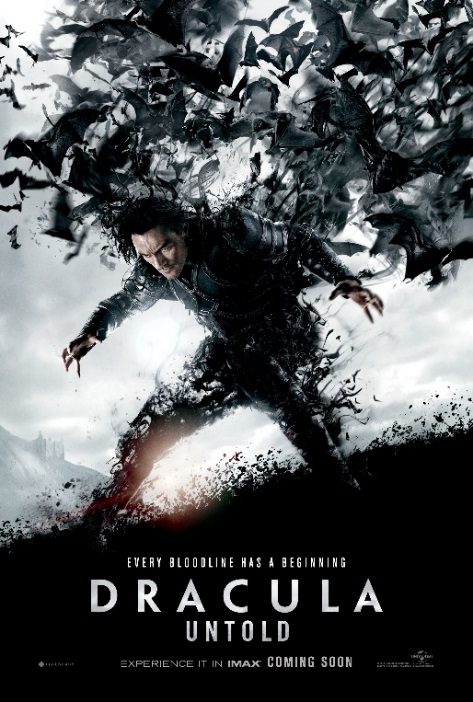 